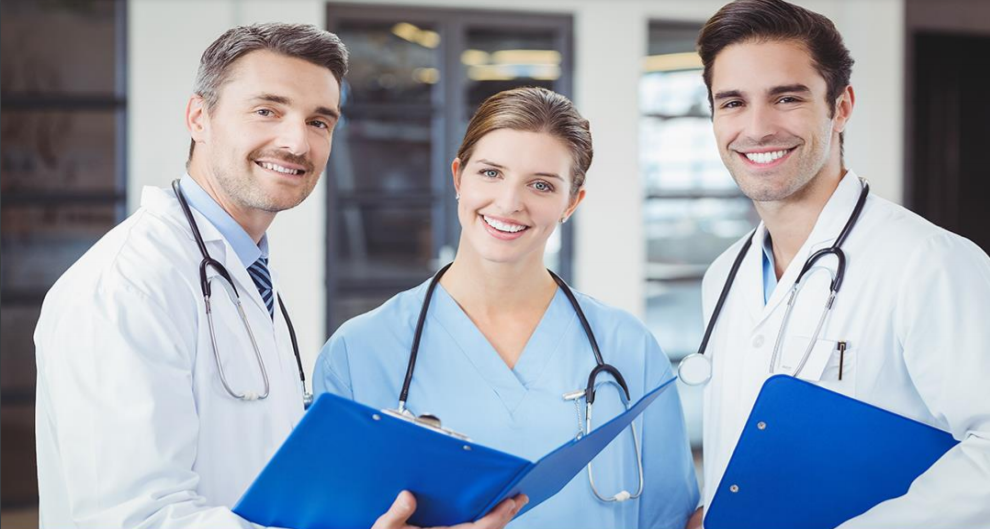 Zatrudnimy Pielęgniarzy/Pielęgniarki
w zespole DaVita w Kołobrzegu!O firmie: Nie jesteśmy po prostu firmą. Jesteśmy społecznością, która troszczy się 
o swoich pacjentów i siebie nawzajem najlepiej jak potrafi. W DaVita naprawdę nam na sobie zależy. Ponad 90% z nas mówi, że panuje tu świetnia atmosfera. Koleżeńskość, nierzadko przyjaźń, adekwatne wsparcie, to coś, co każdy otrzymuje tu każdego dnia.Opis stanowiska: - przygotowanie i prowadzenie zabiegów hemodializy,- opieka nad pacjentami stacji dializ.Oczekujemy: - wykształcenie min. średnie medyczne - preferowane ukończone studia licencjackie/magisterskie na kierunku pielęgniarstwo,- doświadczenia w nefrologii i dializoterapii (mile widziane),- komunikatywności i empatii w pracy z pacjentami,- umiejętności pracy w zespole,- gotowości do podejmowania wyzwań.Oferujemy: - unikatową kulturę organizacyjną wyrażoną słowami „najpierw społeczność, potem firma",- możliwość nabierania wielu cennych doświadczeń zawodowych 
w wymagającej branży medycznej,- programy EAP oraz inne wspierające dobrostan naszych koleżanek 
i kolegów,- stabilne zatrudnienie w oparciu o wybraną przez kandydata formę,- uznanie i satysfakcję z wykonywanej pracy,- elastyczny czas pracy (dla wybranych stanowisk),- satysfakcjonujące wynagrodzenie.W związku z dynamicznym rozwojem naszej firmy zostały otwarte rekrutacje w następujących lokalizacjach:Golub-Dobrzyń, Śrem, Grójec, Legnica, Pszczyna, Żory, Gostyń, Turek, Pruszków, Kędzierzyn-Koźle, Radzyń Podlaski, Łęczna, Olkusz, Ustroń, Nowy Tomyśl, Głogów, Katowice, Nakło, Tomaszów Mazowiecki, Biała-Podlaska, Brzeg, Warszawa Kasprzaka, Kołobrzeg, Żary, Wadowice.*Zapraszamy również osoby bez doświadczenia – zapewniamy szkolenie.Zachęcamy do przesyłania CVOsoby zainteresowane ofertą proszone są o kontakt:- telefon: 728 414 249- email: praca@davita.comZapraszamy również na naszą stronę https://davita.pl/ Dane Osobowe dostarczone przez Panią/Pana, przekraczające zakres danych:wskazanych w art. 22(1) Kodeksu pracy (dane dotyczące kwalifikacji i uprawnień) - gdy rekrutacja ma na celu zawarcie umowy o pracę;niezbędnych do podjęcia działań przed zawarciem umowy, a także do zawarcia umowy - gdy rekrutacja ma na celu zawarcie umowy cywilnoprawnej;przetwarzamy w celu przeprowadzenia procesu rekrutacji na podstawie Pani/Pana zgody, wyrażonej przez przekazanie nam tych danych, w szczególności poprzez przesłanie dokumentów aplikacyjnych, uwzględniających CV czy referencje.